ARTS PROGRAMME (GR Out of School) 2018-2019PEACE IV Partnership/Causeway Coast & Glens Borough Council Parental / Guardian consent for pupils aged 14-16 I give permission for Participant Name……………………….. 
to take part in the  following activity:Name of course…………………………………………………….... Venue........................................................................................... Dates of course………………………………………………………..          Date of Birth……..		Age in September 2018……Name of Participant’s School………………………………………..Medical details & dietary requirements…………………
………………………………………………………………………………..Participant will make their own way to and from the venue: YES/NO
OR Participant will be collected by………………………..…(eg parent)I give permission for (insert name)…………………………………to be photographed and / or filmed while during activities associated with CCGBC/Peace IV Arts Programme:  YES/NOI would like to receive further information on future arts courses e.g. Music, Street-Dance, DJ Skills, Street-Art, Pottery, Drama,  YES/NOName of parent/guardian………………………………………………Mobile & landline of parent/guardian………………………………….Address of parent/guardian…………………………………………….
……………………………………………………………………………….Email of parent/guardian……………………………………………….Parent/Guardian Signature…………………………….	Date………..Please return:By POST: Peace IV ARTS, Bernice McCloskey, Causeway Coast and Glens Borough Council, Sheskburn House, 7 Mary Street Ballycastle BT546QH

By EMAIL sent from parent/guardian email address to bernice.mccloskey@causewaycoastandglens.gov.uk   Tel:028 20762225Or telephone Peace IV ARTS programme on 028 207 62225Additional informationBeginners welcomePeople with mixed abilities are very welcomePlease wear comfortable clothes & closed-toed shoes Free lunch will be provided. Early booking advised. Tutors are fully trained and Access NI checkedCourses will run with sufficient numbersPriority given to those who have not previously completed a Peace IV ARTS programme. Open to the following Peace IV designated schools across the borough:Coleraine College; Coleraine Grammar School; Loreto College; North Coast Integrated College; St. Patrick’s College, Dungiven; Limavady High School; Our Lady of Lourdes High School, Ballymoney; Ballymoney High School; Cross and Passion College, Ballycastle; Ballycastle High School (further programmes also available for Peace IV designated Primary Schools, please ask for details)
A project supported by the European Union’s Peace IV Programme, managed by the Special EU Programme’s body (SEUPB) 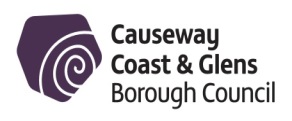 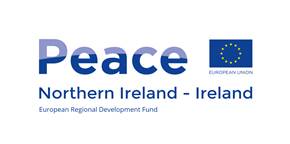 